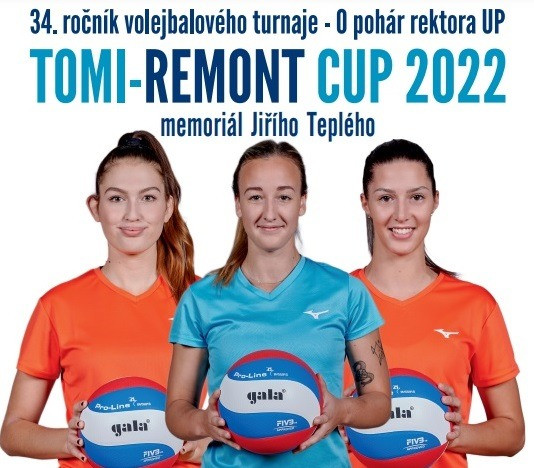 Čtvrtek17.00 Šternberk - Prostějov (hala Ecce Homo ve Šternberku) Pátek10.30 Olomouc – Evreux17.00 Evreux - Šelmy a Olymp - ProstějovSobota10.00 Olomouc - Šelmy a Šternberk – Olymp15.30 semifinále A1 - B217.00 o 5. místo A3 - B318.00 semifinále B1 - A2Neděle10.30 o 3. místo11.00 finále